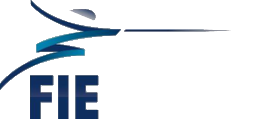 Donald Anthony Jr. (USA)Donald Anthony Jr. est professionnel dans le domaine du sport, entrepreneur et consultant en gestion. Il est le fondateur et Président de SwordSport LLC, leader mondial de la promotion de l'escrime, et Président et CEO de Warrior Group, Inc., une entreprise de conseil en gestion qui est spécialisée dans la transformation organisationnelle, le développement du leadership et la planification stratégique.  Le travail de Donald Anthony avec SwordSport est notamment de produire des programmes destinés à la diffusion en livestream ou à la radiodiffusion pour NBC Universal Sports et ESPN ; des films documentaires, notamment « Black Blades », qui parle de l'évolution des escrimeurs afro-américains ; des événements de renom, notamment le « Arnold (Schwarzenegger) Fencing Classic ». Il est également analyste de radio-télévision pour la NCAA et lors des Championnats du monde et nationaux d'escrime. En tant que Président et CEO de Warrior Group, Inc., il a travaillé avec de nombreuses institutions majeures de différents secteurs industriels, notamment Johnson and Johnson, Bristol Myers Squib, JP Morgan Chase, Nationwide Insurance et IBM.Donald Anthony est Président d'USA Fencing et de son Conseil depuis 2012, et a été élu Vice-président de la FIE, la Fédération internationale d'escrime, pour la période quadriennale 2016-2020. Soutien actif de la croissance de l'escrime dans le monde, M. Anthony a également assumé la fonction de représentant du Comité exécutif de la FIE dans la Commission Promotion et publicité de 2012 à 2016. C'est également un tireur de classe mondial, qui a été membre de la Team USA aux Championnats du monde seniors et finaliste à maintes reprises du championnat national des États-Unis pendant plus de 30 ans. Médaillé d'argent en sabre masculin dans la catégorie 50-59 ans des Championnats du monde vétérans 2010, Donald Anthony est un ancien champion national qui continue à concourir activement dans le circuit vétéran. Il est un des membres fondateurs de la Peter Westbrook Foundation, basée à New York City, qui jouit d'une grande renommée aux Etats-Unis. C’est également un mentor de longue date du programme MBA de la Fisher School of Business de l'Université d'État de l'Ohio. Il siège également au Conseil de l'Arkady Burdan Foundation à Atlanta, État de Géorgie, et faisait auparavant partie du conseil du Columbus After-School All-Stars (programme parascolaire d'Arnold Schwarzenegger).Donald Anthony possède une licence en sciences de l'ingénieur de l'Université de Princeton et un MBA de la Wharton School de l'Université de Pennsylvanie en gestion entrepreneuriale et finance. Il est membre à vie de la National Black MBA Association.Donald Anthony et sa femme Karen habitent à Columbus, Ohio, et ont une fille adulte qui vit à New York.  